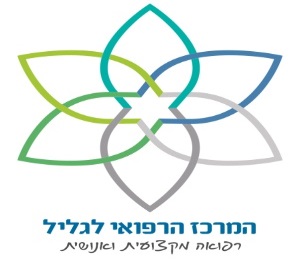                                                                                                                                                תאריך : ____________דרישה לתשלום דמי הלסינקישם המחקר (עברית): ______________________________________________מס' פרוטוקול: ___________________________מס' הלסינקי: ___________________________שם החוקר הראשי:  ___________________________   מחלקה: ____________________הבקשה מוגשת לישיבה שתתקיים בתאריך: ___________________________שם החברה המסחרית: ________________________________________מס' טלפון: _________________________________התשלום הינו בגין טיפול ב: נא להקיף בעיגול:בקשה חדשה 7500 ₪בקשה להארכת תוקף מחקר 1000 ₪. גרסה חדשה לפרוטוקול 1000 ₪.  ** רק מה שמוגש לאחר קבלת טופס 7 דורש תשלום.גרסה חדשה לחוברת לחוקר 1000 ₪.    ** רק מה שמוגש לאחר קבלת טופס 7 דורש תשלום.גרסה חדשה לכתב הסכמה בעברית בלבד- 1000 ₪.   ** רק מה שמוגש לאחר קבלת טופס 7 דורש תשלום.* כאשר מוגשים מס' שינויים יחד (חוץ מהארכת תוקף) יש לשלם רק פעם אחת,   לדוג': במידה ומגישים גרסה חדשה לפרוטוקול וגרסה חדשה ל IB  ביחד יש לשלם רק פעם אחת.   שינויים מנהליים– ללא עלות.ניתן לשלם ב: צ'ק לפקודת תאגיד הבריאות ליד המרכז הרפואי לגליל או ע"י העברה בנקאית: עבור תאגיד הבריאות  ליד המרכז הרפואי לגליל, בנק דיסקונט, סניף נהריה מס' 097 חשבון 110819456. נא לשלוח אסמכתא בגין העברה בנקאית למייל : lioraa@gmc.gov.ilטלפון: 04-9107572, פקס 04-9107153SWIFT CODE : IDBLILITIBAN NO : IL150110970000110819456DETAILS OF THE BENEFICIARY :NAME : HEALTH CORPORATION  OF GALILEE MEDICAL CENTER           ADDRESS : P.O.BOX 21 NAHARIYAבבקשה לעדכן את החוקר הראשי / מתאמת המחקר  במידה ומתבצעת העברה בנקאית.תודה.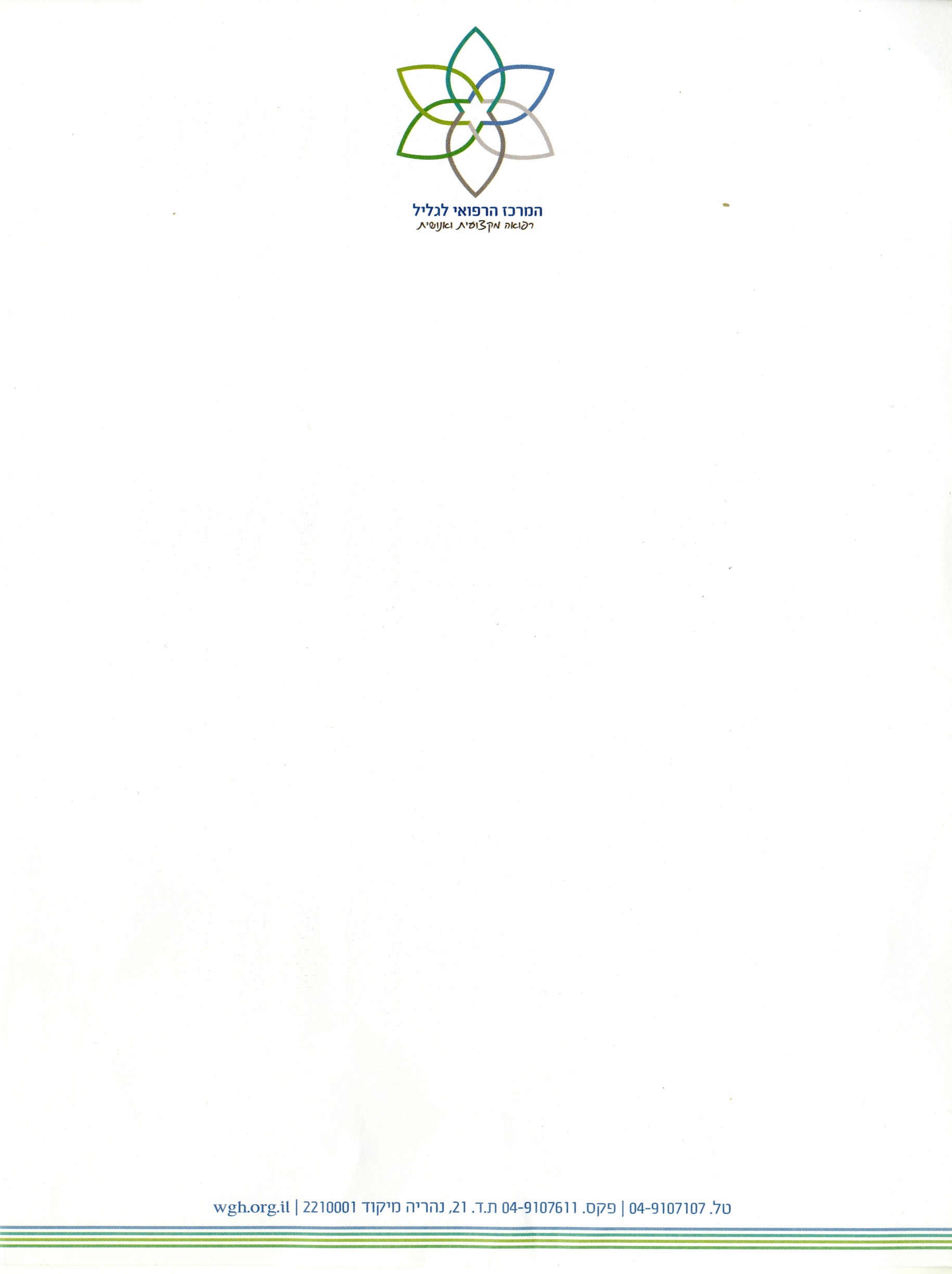 